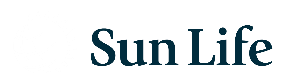 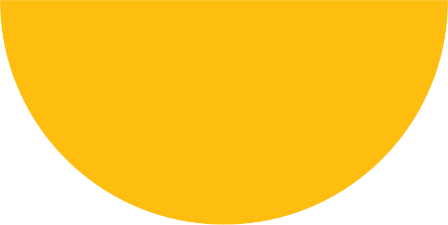 SUN LIFE VIETNAMINTERNSHIP OPPORTUNITY2019-2020Sun Life Financial is a leading financial services organization dedicated to helping people achieve lifetime financial security and live healthier lives.We provide a wide range of insurance and investment products and services in key markets around the world including Canada, the United States, the United Kingdom, Hong Kong, the Philippines and Indonesia. At Sun Life, we have more than 34,000 employees and 112,900 advisors worldwide. Sun Life Vietnam is looking for the interns in New Business position.Sun Life Vietnam is looking for the interns in Information Technology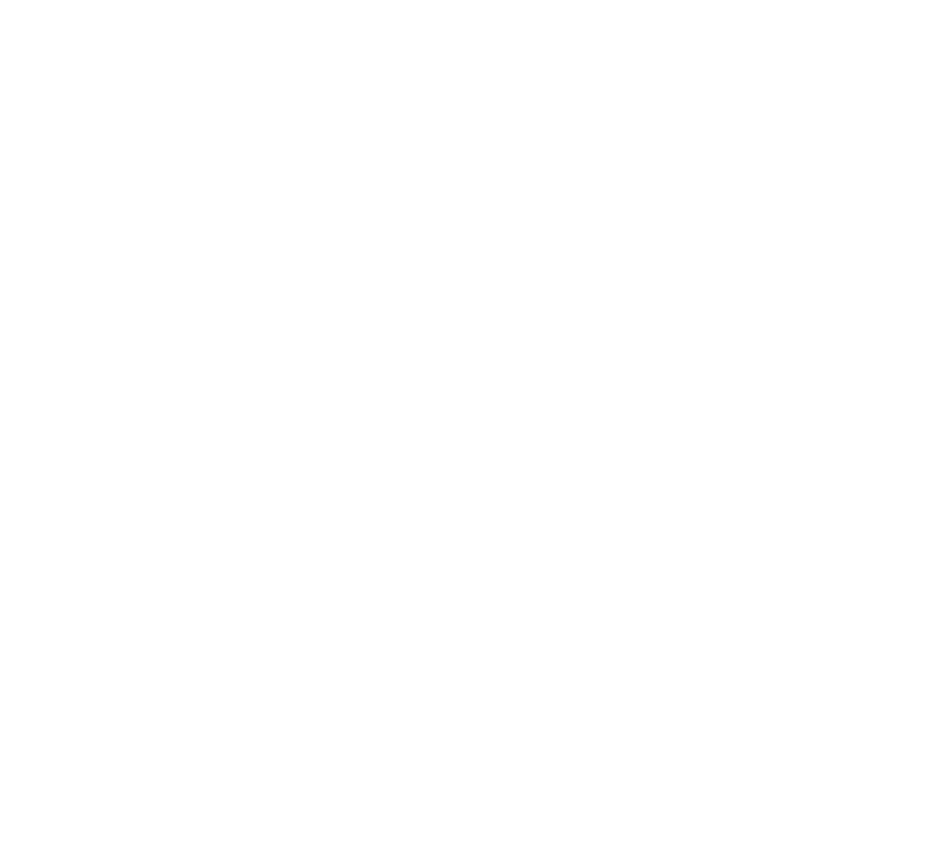 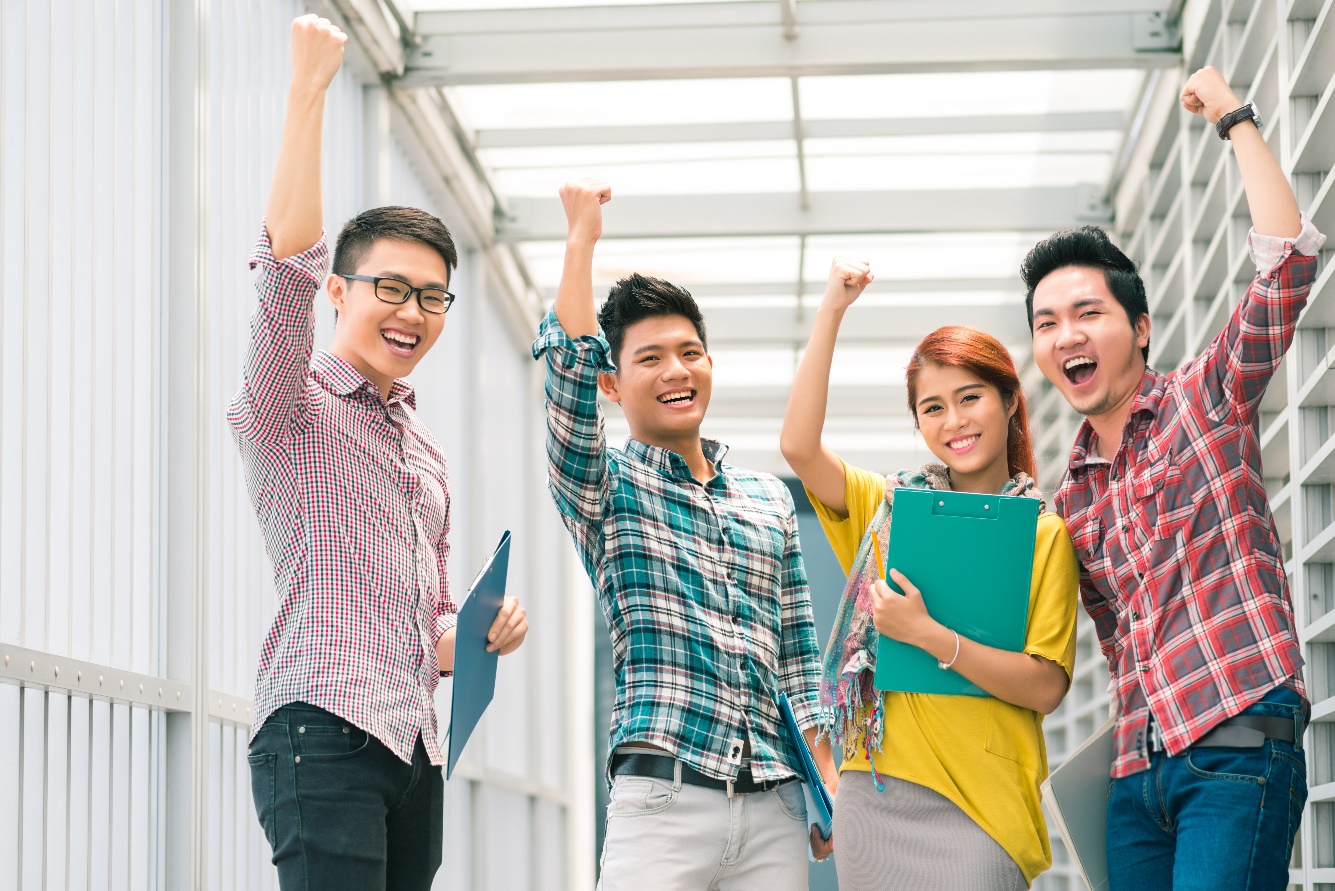 How to apply 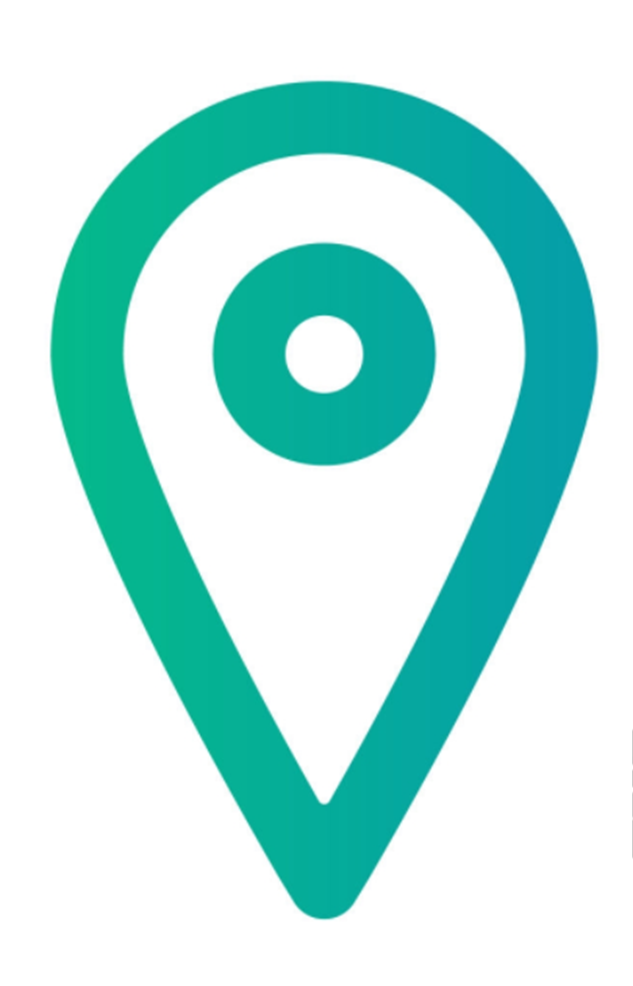 Please email us at your CV, and a copy of university transcript to VN_careers@sunlife.com 29th Floor, Vietcombank Tower, 5 Me Linh Square, Ben Nghe Ward, District 1, HCM Life’s brighter under the sun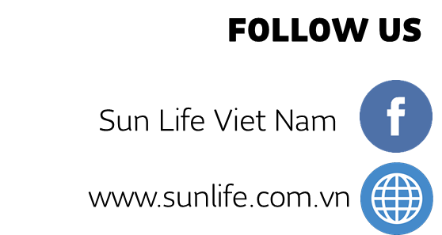 